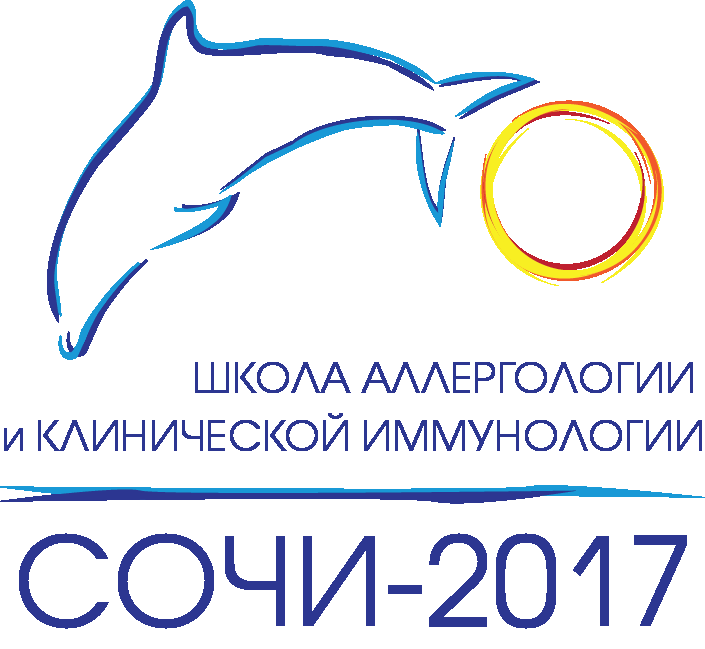                                                                                          ИНФОРМАЦИОННОЕ ПИСЬМО № 1Третья научно-практическая школа-конференция АЛЛЕРГОЛОГИЯ и КЛИНИЧЕСКАЯ ИММУНОЛОГИЯ(иммунодиагностика, иммунопрофилактика и иммунотерапия)1 октября - 7 октября 2017 годаСочи, отель «Sea Galaxy» ул. Черноморская, 4Организаторы Конференции:Федеральное медико-биологическое агентствоМинистерство здравоохранения Краснодарского краяУправление здравоохранения администрации г. СочиКубанский государственный медицинский университет ФГБУ «ГНЦ Институт иммунологии» ФМБА РоссииФГУП «Гос.НИИ особо чистых биопрепаратов» ФМБА РоссииГБОУ ВПО Северо-западный государственный  медицинский университет им. И.И. Мечникова Российская ассоциация аллергологов и клинических иммунологовРоссийское научное общество иммунологовРоссийское цитокиновое обществоОбщество с ограниченной ответственностью «Медико-биотехнологический альянс»Сопредседатели  Конференции:Р.М.Хаитов, научный руководитель ФГБУ ГНЦ «Институт иммунологии» ФМБА России, президент РААКИ, академик РАН; В.А.Черешнев, директор ИИФ УрО РАН, президент РНОИ,  академик РАН;Ю.В.Лобзин, директор ФГБУ НИИДИ ФМБА России, академик РАН Предварительный список лекторов:В программе школы-конференции:- лекции ведущих специалистов по аллергологии, фундаментальной и клинической иммунологии; - семинары и круглые столы по наиболее актуальным вопросам иммунодиагностики и иммунотерапии при респираторной патологии, инфекционных болезнях.  Обсуждение проблем вакцинации.  Клинические разборы типичных и спорных случаев;- знакомство с иммунодиагностическими системами и иммуноактивными препаратами ведущих отечественных и зарубежных фирм;- распространение методической литературы по клинической иммунологии;- стендовые доклады участников с обсуждением специалистов. Программа школы-конференции  предполагает выдачу государственного удостоверения о повышении квалификации по специальности «Аллергология и иммунология» (36 часов);Регистрационный взнос для  участника школы-конференции составляет: - 33 000 рублей, размещение в 2-х местном номере со всеми удобствами с 01 октября по 7 октября 2017 г. (одноместное размещение 42 000 рублей). Участник школы-конференции получает право на:- государственное удостоверение о повышении квалификации по специальности «Аллергология и иммунология» (36 часов);- пакет официальных материалов Школы-конференции (электронный сборник лекций, сборник статей, программу, бейдж, сертификат участника);- участие в работе научных заседаний;- бесплатная публикация кратких статей в «Российском иммунологическом журнале»;- З-х разовое питание, фуршет открытия, банкет, экскурсионная программа;- трансферт из аэропорта Адлер и обратно в дни заезда и отъезда 01.10 и 07.10.2017.Регистрационный взнос может быть оплачен участником самостоятельно по безналичному расчету, либо учреждением. Счет будет выслан Вам сразу после получения Заявки на участие.Если Вы хотите принять участие в работе школы-конференции, заполните форму предварительной регистрации и отправьте ее в оргкомитет по электронной почте либо письмом. Регистрационная формаФамилия_________________________________________   Имя_______________________________________________                                                      Отчество _______________________________Место работы______________________________________                                                              Должность _________________________________________Ученая степень _____________________________________ Ученое звание ______________________________________Адрес для переписки        служебный          домашнийИндекс /___/___/___/___/___/___/Страна ___________________________________________Город ____________________________________________Улица ____________________________________________дом ___ корпус ___ квартира ___(номер абонентского ящика) __________________________Код _____ Телефон _____________ Факс ________________Эл. почта __________________________ (обязательно)Прошу предоставить информацию об одноместном размещении в гостинице        Оплата регистрационного взноса:	         по безналичному расчету учреждением	         переводом через банк                    Дата «____» ____________ 20__ г.  Подпись _____________Пожалуйста, отправьте заполненную форму в адрес Оргкомитета по электронной почте, или факсу с пометкой «В Оргкомитет «Сочи-2017»Тел/факс: +78126402694; +79030949944E-mail:  blotner@list.ru   Оргкомитет:Координаторы проекта:Профессор Ильина Наталья ИвановнаТел: +7 499 6170800,  499 618-43-94e-mail: instimmun@yandex.ruПрофессор Климко Николай Николаевичe-mail: n_klimko@mail.ruПрофессор Козлов Иван Генриховичe-mail: immunopharmacology@yandex.ruПрофессор Симбирцев Андрей СеменовичТел: +7 921 9181217e-mail: simbirtsev@hpb-spb.comОтветственные секретари Оргкомитета:Доцент Лебедев Михаил Федорович Тел: +7  921 9511791; E-mail: lmf53@mail.ruДоцент Козлова Яна ИгоревнаТел: +7 921 7530479  E-mail: kozlova510@mail.ruАдминистративный секретариат Оргкомитета: ООО «МЕБИАЛ»(прием статей,   предварительная регистрация)Тел/факс:  +7 903 0949944; E-mail: blotner@list.ru Блотнер Людмила Официальный сайт школы-конференции http://shkola-immunologa.ruФ.Ю.Гариб, профессор (Москва)Б.В.Пинегин, профессор (Москва)Г.О.Гудима, профессор (Москва)А.П.Продеус, профессор (Москва)В.В.Зверев, академик РАН (Москва)Л.П.Сизякина, профессор (Ростов-на-Дону)А.В.Зурочка,  профессор (Челябинск)А.С.Симбирцев, чл.-корр. РАН (С.-Петербург)Н.И.Ильина, профессор (Москва)А.П.Топтыгина, д.м.н. (Москва)А.В.Караулов, академик РАН (Москва)А.А.Тотолян, академик РАН (С.-Петербург)Н.Н.Климко, профессор (С.-Петербург)И.А.Тузанкина, профессор (Екатеринбург)В.А.Козлов, академик РАН (Новосибирск)Е.С.Феденко, профессор (Москва)И.Г.Козлов,  профессор (Москва)Т.Г.Федоскова, профессор (Москва)В.К.Курочка В.К. (Серпухов)Р.М.Хаитов, академик РАН (Москва)Ю.В.Лобзин, академик РАН (С.-Петербург)М.Р.Хаитов, чл.-корр. РАН (Москва)Т.В.Латышева профессор (Москва)С.В.Хайдуков, профессор (Москва)Т.П.Маркова, профессор (Москва)В.А.Черешнев, академик РАН (Москва)И.В.Нестерова профессор (Москва)А.Е.Шульженко, профессор (Москва)                                                                                   Оплата до 01 июня - 33 000 рублей, одноместное размещение 42 000 рублей